Board Members in Attendance: [Present, Absent, Virtual]Ian Freeman – Guest, Ashley Nolan – Guest, Rich Dubay – Guest, Tracy Ajello – Guest, Randy Light – GuestMeeting Start: 9:02 am Board MembersBoard discussed/considered the immediate addition of member Rich Dubay to the CVC BoardJeff motion – 2nd by John – Failed Asked Rich to play a role on committee / task force until the formal club elections in OctoberAfter consideration Rich Dubay withdrew his board request      Financials:Reviewed current financials and 2016 vs 2017 membership numbersProjecting a 6–10K fiscal year end deficit See charts below and imbedded file   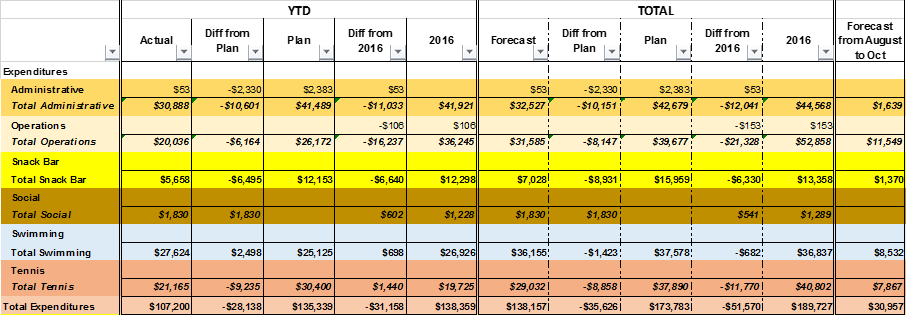 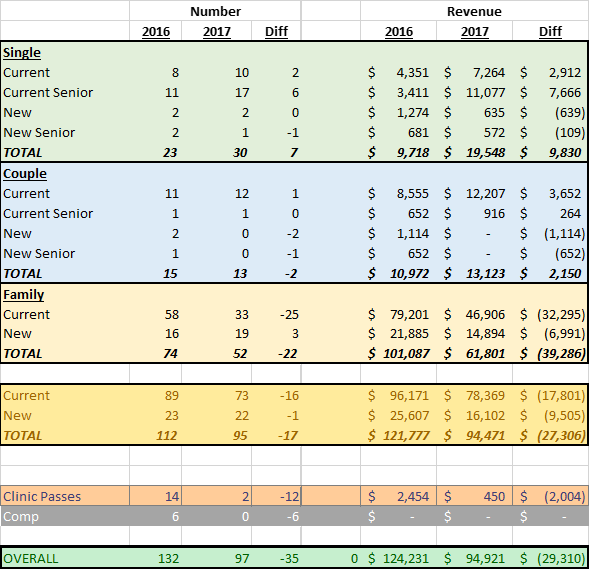 Imbedded file$2500 left in STC (Short Term Capital Fund) Revenue generationNicole suggested marketing the club rental optionRich mentioned Mountain Grove was very successful with rental revenues   Comedy Night being looked at as an optionTask force for revenue generation formedRick, Nicole, Ashely, JeffMembership/Marketing: No update (see financials)Tennis: Nish is not meeting the requirements of his contractSpecifically the daily hours commitment Wayne is finalizing the termination of the tennis pro contractNish stays on the complete the August clinics, CAPP and cardio sessions.If Nish stays to September 4th he receives 50% of Cardio, 100% of CAPP revenue and can conduct private lessons at CVC – nonmembers require guest fee to be paid by NishIf Nish stays to October 6th he receives 100% of Cardio, 100% of CAPP revenue and can conduct private lessons at CVC – nonmembers require guest fee to be paid by NishDiscussion about adding Cardio fees was tabled       Pool / Swim:Rich Dubay suggested more direct board involvement in the poolMembers commented about poor communication regarding recent pool/guard hour changes and the kiddie pool breakdownSpend up to $800 on Kiddie Pool Repair Nicole motion – 2nd by Karin – PassedSocial:Ashley asked about what the board did for advertising in 2016 & 2017Jeff provided a list of actions takenAll agreed future efforts need to leverage more social media and specifically ”Intsagram”Planned events Intra club tennis tournament Member Guest tournamentSocial committee meeting Aug 12th Operations:Deferred till next meeting Snack Bar:Effective Aug 7th close snack bar during the week (keep open on weekends)Jeff motion – 2nd by John – PassedChange weekend snack bar hours to 12-3Nicole motion – 2nd by John – PassedSend notification to membership for A & B Full member meetings Thursday, Sept 7th 6:00PM Full club meeting - Lay out where we are - options - set election slate (Date will be changed) Thursday, Oct 12th 6:00PM Full Annual MeetingNext Meeting:Wednesday 5:00 pm August 16th at CVC and Webcast  Motion to Adjourn:Respectfully submittedPaul Cahill, SecretaryShawna BaronPJohn BatePPaul CahillPWayne EddyPNicole KayaPMarylee KellyPJeff MaharPKarin PasinskiPRick RobertsPMotion to approve agenda for7/30: Moved by, 2nd byJohn,Jeff-approvedMotion to approve meeting minutes of7/9: Moved by  2nd byJohn,Wayne-approvedBy Wayne , 2nd by Jeff – Approved11:55 AM